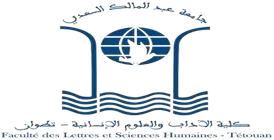 Département de langue et de littérature Françaises Filière des « Études françaises »Session d’automne (2023-2024) Emplois du temps – Semestre 1Parcours : Théorie et pratique littérairesDépartement de langue et de littérature FrançaisesFilière des « Études françaises »Session d’automne (2023-2024) Emplois du temps – Semestre 1Parcours : Communication, arts et médias13h-15h15h-17hMardiHistoire des idées (  XVIIe siècle)S.34Pr BoumaajouneMercrediPhonétiqueS.34Pr Sebraoui / HammoumiLecture méthodique des textes littéraires IS.35Pr El azouziJeudiAnglaisPr. Laayachi El HabbouchS34Méthodologie de travail universitaireS35Pr BoumaajouneVendrediÉléments de grammaireS.35Pr MoujibSamediTechnique d’expression et de communicationS.35Pr Moujib(11h-13h)13h-15h15h-17h MardiHistoire des idées (XVIIe siècle)S.34Pr BoumaajouneMercrediLecture méthodique des textes littéraires IS.35Pr El azouziPhonétiqueS.34Pr Sebraoui / HammoumiJeudiMéthodologie de travail universitaireS.35Pr BoumaajouneAnglaisPr. Laayachi El HabbouchS.34VendrediÉléments de grammaire S.35Pr MoujibSamediTechnique d’expression et de communicationS.35Pr Moujib(9h-11h)